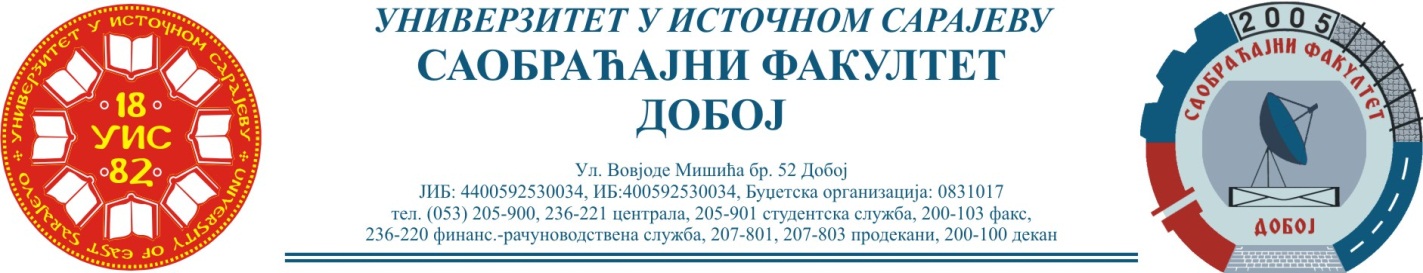 Добој, 19.05.2022. године                                                    Школска година  2021/2022РЕЗУЛТАТИ ИСПИТНОГ РОКАПРЕДМЕТ: „МЕХАНИЗАЦИЈА И ТЕХНОЛОГИЈА ПРЕТОВАРА“Одржаног дана: 19.05.2022. годинеУсмени дио испита одржаће се дана       30.05.2022. године           у       0900        часова. 											Предметни професор:Др Ратко Ђуричић, ред. проф.P.брПРЕЗИМЕ И ИМЕБрој индексаПРЕДИСПИТНЕОБАВЕЗЕОСТВАРЕНИ БРОЈ БОДОВА НА ИСПИТУОЦЈЕНА1.Мујкановић Емина1311/17+ + =35+0+30=65 (22,75)→ (7)добар (7) 2.Симић Драгана447/12+ + =0+35+20=55 (19,25)→ (6)	довољан (6)3.Копић Бојана683/13+ + =Положила: 07.02.2022. (17,85)→(6)довољан (6)